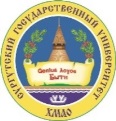 заявление.Дополнительные сведения:Способ получения дубликата (нужное отметить):Примечания:1. В случае с перемены фамилии (имени, отчества) к заявлению должна быть приложена копия свидетельства о перемене имени (о заключении брака, расторжении брака и т.п.).2. Заявления, отправленные через оператора почтовой связи, должны быть заверены нотариусом.Проректору по учебно-методической работеИ.О. Фамилиявыпускника _____________________________ годаФамилия____________________________________Имя________________________________________Отчество____________________________________контакт. тел._________________________________эл. почта ______________________________Прошу выдать мне дубликат (нужное отметить)в связи с (нужное отметить)в связи с (нужное отметить)Год окончанияКод, наименование направления подготовки/специальностиКод, наименование направления подготовки/специальностиЧисло, месяц и год рожденияДиплом был выдан на фамилию□лично□доверенному лицу (по нотариальной доверенности)□выслать по адресу:индекс__________________________________________________________________________________________регион (область, край, республика)__________________________________________________________________населенный пункт________________________________________________________________________________улица_________________________________________________________дом________корп.________кв.________«_____»______________20____г./(подпись)(Фамилия И.О.)(Фамилия И.О.)Директор колледжа:«_____»______________20__г._________________________/_____________________________________             (подпись)                                  (Фамилия И.О.)Ответственный  работник колледжа:«_____»______________20__г.___________________/___________________________________________             (подпись)                                  (Фамилия И.О.)